Государственное бюджетное общеобразовательное учреждениелицей № 144 Калининского района Санкт-ПетербургаРАБОЧАЯ ПРОГРАММАкурса внеурочной деятельности по социальному направлению«Человек в обществе»Учебный год: 2018-2019Класс: 5 -А, 5-Б, 5-В, 5-ГРазработчик:Котова Екатерина Сергеевна,учитель истории и обществознанияСанкт-Петербург2018Пояснительная записка к рабочей программе «Человек в обществе», 5 классРабочая программа учебного предмета «Человек в обществе» для 5 класса составлена на основе следующих документов:Национальная образовательная инициатива «Наша новая школа»Приказ Министерства образования и науки Российской Федерации от 17 декабря 2010 г. № 1897 «Об утверждении федерального государственного образовательного стандарта основного общего образования»Приказ Министерства образования и науки Российской Федерации от 19.04.2011 № 03-255 «О введении федеральных государственных образовательных стандартов общего образования»Письмо Министерства образования и науки РФ от 12 мая 2011 г. № 03-296 «Об организации внеурочной деятельности при введении федерального государственного образовательного стандарта общего образования»СанПиН 2.4.2.2821-10 «Санитарно–эпидемиологические требования к условиям и организации обучения в общеобразовательных учреждениях»СанПиН 2.4.4.1251-03 «Санитарно–эпидемиологические требования к учреждениям дополнительного образования детей»Письмо Министерства образования и науки Российской Федерации от 13 мая 2013 года № ИР-352/09 «О направлении программы развития воспитательной компоненты в общеобразовательных учреждениях»Письмо Министерства образования и науки Российской Федерации от 12 июля 2013 года № 09-879 «О направлении рекомендаций по формированию перечня мер и мероприятий по реализации Программы развития воспитательной компоненты в общеобразовательной школе»Федеральный Закон РФ № 273-ФЗ от 29.12.2012 “Об образовании в Российской Федерации”Учебный план ГБОУ лицея  №144  на  2018-2019 учебный год.Примерная программа основного общего образования по обществознанию, авторская программа Л.Н. Боголюбова для обучающихся 5-9 классов общеобразовательных учреждений, 2014г.Для реализации Рабочей программы используется учебно-методический комплект,  включающий:1.учебник: «Обществознание. 5 класс» под редакцией Л.Н. Боголюбова, Л.Ф. Ивановой.- М.: Просвещение, 2014 г. 2.методическое пособие: Иванова Л.Ф. Обществознание. 5 класс. Поурочные разработки к учебнику Л.Н. Боголюбова: пособие для учителей общеобразовательных организаций/ Л.Ф. Иванова. -М.: Просвещение, 2014Общая характеристика курсаВ 5 классе содержание курса носит преимущественно пропедевтический характер, связанный с проблемами социализации младших подростков. На этом этапе обеспечивается преемственность  по отношению к курсу «Окружающий мир», изучаемому в начальной школе. Изучение содержания курса обществознания в основной школе осуществляется во взаимосвязи с содержанием программ дополнительного образования, реальной жизнью школьного коллектива. Одной из задач этой работы выступает создание иммунитета и формирование нетерпимости к правонарушениям, наркомании, другим негативным явлениям.Обществознание содержит значительный потенциал для столь востребованного в современном обществе нравственного воспитания подрастающих поколений. В разделе Родина предусматривается изучение Отечества как многонационального государства, что способствует формированию представлений о народах РФ, формированию уважительного отношения к традициям, культуре народов России. Только в этом учебном предмете нравственные нормы, внутренние и внешние условия их реализации являются непосредственным объектом изучения.Изучение обществознания играет существенную роль в формировании социальной компетентности молодежи, включающей наряду со знаниями и с ценностными ориентирами также комплекс умений. Среди них – способность ориентироваться в постоянно нарастающем потоке информации, использовать базовые операции для её обработки; умение применять полученные знания для решения не только учебных задач, но и реальных проблем собственного бытия в социуме, для осуществления в дальнейшем разноплановой деятельности во многих областях общественной жизни.Место курса в учебном планеОбществознание в основной школе изучается с 5 по 9 класс. Общее количество  времени на 5 лет обучения составляет 170 часов. Общая недельная нагрузка в каждом году обучения составляет 1 час. В 5 классе 34 учебных недели (34 часа). Резерв – 1 час.Цели и задачи  изучения курсаИзучение обществознания в основной школе направлено на достижение следующих целей:развитие личности в ответственный период социального взросления человека (10 -15 лет), ее познавательных интересов, критического мышления в процессе восприятия социальной (в том числе экономической и правовой) информации и определения собственной позиции; нравственной и правовой культуры, экономического образа мышления, способности к самоопределению и самореализации;воспитание общероссийской идентичности, гражданской ответственности, уважения к социальным нормам; приверженности гуманистическим и демократическим ценностям, закрепленным в Конституции РФ;освоение на уровне функциональной грамотности системы знаний, необходимых для социальной адаптации: об обществе; основных социальных ролях; о позитивно оцениваемых обществом качествах личности, позволяющих успешно взаимодействовать в социальной среде; сферах человеческой деятельности; способах регулирования общественных отношений; механизмах реализации и защиты прав человека и гражданина;формирование опыта применения полученных знаний для решения типичных задач в области социальных отношений; экономической и гражданско-общественной деятельности; межличностных отношений; отношений между людьми различных национальностей и вероисповеданий; самостоятельной познавательной деятельности; правоотношений; семейно-бытовых отношений.Формы и средства контроляВ организации учебного процесса предусмотрен контроль за уровнем качества знаний учащихся.Универсальные учебные действияЛичностные результаты:мотивированность на посильное и созидательное участие в жизни общества;заинтересованность не только в личном успехе, но и в благополучии и процветании своей страны;ценностные ориентиры, основанные на идеях патриотизма, любви и уважения к Отечеству; необходимости поддержания гражданского мира и согласия; отношении к человеку, его правам и свободам как высшей ценности; стремлении к укреплению исторически сложившегося государственного единства; признании равноправия народов, единства разнообразных культур; убежденности в важности для общества семьи и семейных традиций; осознании своей ответственности за страну перед нынешним и грядущими поколениями.Метапредметные  результатыумение сознательно организовывать свою познавательную деятельность (от постановки цели до получения и оценки результата);умение объяснять явления и процессы социальной действительности с научных позиций; рассматривать их комплексно в контексте сложившихся реалий и возможных перспектив;способность анализировать реальные социальные ситуации, выбирать адекватные способы деятельности и модели поведения в рамках реализуемых основных социальных ролей, свойственных подросткам;овладение различными видами публичных выступлений (высказывания, монолог, дискуссия) и следовании этическим нормам и правилам ведения диалога;умение выполнять познавательные и практические задания, в том числе с использованием проектной деятельности на уроках и в доступной социальной практике, на:1). Использование элементов причинно-следственного анализа;2). Исследование несложных реальных связей и зависимостей;3). Определение сущностных характеристик изучаемого объекта, выбор верных критериев для сравнения, сопоставления, оценки объектов;4). Поиск и извлечение нужной информации по заданной теме в адаптированных источниках различного типа;5). Перевод информации из одной знаковой системы в другую (из текста в таблицу, из аудиовизуального ряда в текст и др.); выбор знаковых систем адекватно познавательной и коммуникативной ситуации;6). Подкрепление изученных положений конкретными примерами;7). Оценку своих учебных достижений, поведения, черт своей личности с учетом мнения других людей, в том числе для корректировки собственного поведения в окружающей среде; выполнение в повседневной жизни этических и правовых норм, экологических требований;8). Определение собственного отношения к явлениям современной жизни, формулирование своей точки зрения.Предметные  результаты:относительно целостное представление об обществе и человеке, о сферах и областях общественной жизни, механизмах и регуляторах деятельности людей;знание ряд ключевых понятий об основных социальных объектах; умение объяснять с опорой на эти понятия явления социальной действительности;знания, умения и ценностные установки, необходимые для сознательного выполнения старшими подростками основных социальных ролей в пределах своей дееспособности;умения находить нужную социальную информацию в педагогически отобранных источниках; адекватно ее воспринимать, применяя основные обществоведческие термины и понятия; преобразовывать в соответствии с решаемой задачей (анализировать, обобщать, систематизировать, конкретизировать имеющиеся данные, соотносить их с собственными знаниями); давать оценку общественным явлениям с позиций одобряемых в современном российском обществе социальных ценностей;понимание побудительной роли мотивов в деятельности человека, места ценностей в мотивационной структуре личности, их значения в жизни человека и развитии общества;знание основных нравственных и правовых понятий, норм и правил, понимание их роли как решающих регуляторов общественной жизни; умение применять эти нормы и правила к анализу и оценке реальных социальных ситуаций; установка на необходимость руководствоваться этими нормами и правилами в собственной повседневной жизни;приверженность гуманистическим и демократическим ценностям, патриотизм и гражданственность;знание особенностей труда как одного из основных видов деятельности человека, основных требований трудовой этики в современном обществе, правовых норм, регулирующих трудовую деятельность несовершеннолетних;понимание значения трудовой деятельности для личности и для общества;понимание специфики познания мира средствами искусства в соотнесении с другими способами познания;понимание роли искусства в становлении личности и в жизни общества;знание определяющих признаков коммуникативной деятельности в сравнении с другими видами деятельности;знание новых возможностей для коммуникации в современном обществе; умение использовать современные средства связи и коммуникации для поиска и обработки необходимой социальной информации;понимание языка массовой социально-политической коммуникации, позволяющее осознанно воспринимать соответствующую информацию; умение различать факты, аргументы, оценочные суждения;понимание значения коммуникации в межличностном общении;умение взаимодействовать в ходе выполнения групповой работы, вести диалог, участвовать в дискуссии, аргументировать собственную точку зрения;знакомство с отдельными приемами и техниками преодоления конфликтов. СодержаниеГлава I. Человек – 5 часов.Цели и ценность человеческой жизни. Природа человека. Человек – биологическое существо. Отличие человека от животных наследственность.Отрочество – особая пора жизни. Особенности подросткового возраста. Размышления подростка о будущем. Самостоятельность – показатель взрослости.Глава II. Семья – 7 часов.Семья и семенные отношения. Семья под защитой государства. Семейный кодекс. Виды семей. Отношения между поколениями. Семейные ценности и нормы.Семейное хозяйство. Забота и воспитание в семье. Распределение обязанностей. Обязанности подростка. Рациональное ведение хозяйства.	Свободное время. Занятия физкультурой и спортом. Телевизор и компьютер. Увлечения человека. Значимость здорового образа жизни.Глава III. Школа – 7 часов.Роль образования в жизни человека. Значение образования для общества. Ступени школьного образования.Образование и самообразование. Учеба – основной труд школьника. Учение вне стен школы. Умение учиться.Отношения младшего подростка с одноклассниками, сверстниками, друзьями. Дружный класс.Глава IV. Труд – 5 часов.Труд – основа жизни. Содержание и сложность труда. Результаты труда. Заработная плата. Труд – условие благополучия человека. Благотворительность и меценатство.Труд и творчество. Ремесло. Признаки мастерства. Творческий труд. Творчество в искусстве.Глава V. Родина – 9 часов.Наша Родина – Россия, Российская Федерация. Субъекты Федерации. Многонациональное государство. Русский язык – государственный. Любовь к Родине. Что значит быть патриотом.Государственные символы России. Герб, флаг, гимн, государственные праздники. История государственных символов. Москва – столица России.Гражданин – Отечества достойный сын. Права граждан России. Обязанности граждан.Россия – многонациональное государство. Национальность человека. Народы России – одна семья. Многонациональная культура России. Межнациональные отношения.Знакомство с Конституцией (поиск ответа на вопрос: «Почему она является основным законом государства») – статьи о человеке, семье, образовании, труде, гражданстве, многонациональном составе.Итоговое повторение –1 часИтоговое повторение и мониторинг «Человек. Соц. институты: семья, школа. Важнейшая сторона человеческой жизни – труд. Родина».Тематический планТребования к уровню подготовки учащихся (планируемые результаты освоения)В результате изучения курса обществознания  в 5 классе учащийся должен:Знать/понимать:- основные обществоведческие термины, распознавать их и правильно использовать в устной и письменной речи;- объяснять изученные социальные явления и процессы;- приводить собственные примеры, пояснять изученные теоретические положения и социальные нормы на соответствующих фактах;   - социальные свойства человека, его взаимодействие с другими людьми;- биосоциальную сущность человека, основные этапы и факторы социализации- основные обществоведческие термины, т.е. распознавать их в различном контексте и правильно использовать в устной и письменной речи;уметь- описывать человека как социально – деятельное существо; основные социальные роли;- сравнивать социальные объекты, выявлять их общие черты и различия;- приводить примеры социальных отношений; ситуаций, регулируемых различными видами социальных норм; деятельности людей в различных сферах;- оценивать поведение людей с точки зрения социальных норм;- решать познавательные и практические задачи, отражающие типичные ситуации  различных  сферах деятельности человека;- осуществлять поиск социальной информации по заданной теме из различных ее носителей (материалы СМИ , учебный текст и другие адаптированные источники); различать в социальной информации факты и мнения;- называть (перечислять) изученные социальные явления и объекты или их существенные свойства;- характеризовать основные социальные объекты, выделяя их существенные признаки, закономерности развития;- формулировать на основе приобретенных обществоведческих знаний собственные суждения и аргументы по определенным проблемам;- подготавливать устное выступление, творческую работу по социальной проблематике;- применять социально-экономические и гуманитарные знания в процессе решения познавательных задач по актуальным социальным проблемам;использовать приобретенные знания и умения в практической деятельности и повседневной жизни для:- полноценного выполнения типичных для подростка социальных ролей;- общей ориентации в актуальных общественных событиях и процессах;- нравственной и правовой оценки конкретных поступков людей;- реализации и защиты прав человека и гражданина, осознанного выполнения гражданских обязанностей;- сознательного неприятия антиобщественного поведения;- успешного выполнения типичных социальных ролей; - совершенствования собственной познавательной деятельности;- критического восприятия информации, получаемой в межличностном общении и в массовой коммуникации;- ориентировки в актуальных общественных событиях, определения личной гражданской позиции;- предвидения возможных последствий определенных социальных действий;- осуществления конструктивного взаимодействия людей с разными убеждениями, культурными ценностями и социальным положением.ПРИНЯТОПедагогическим советом ГБОУ лицея №144Протокол № 151От « 30 » августа 2018г.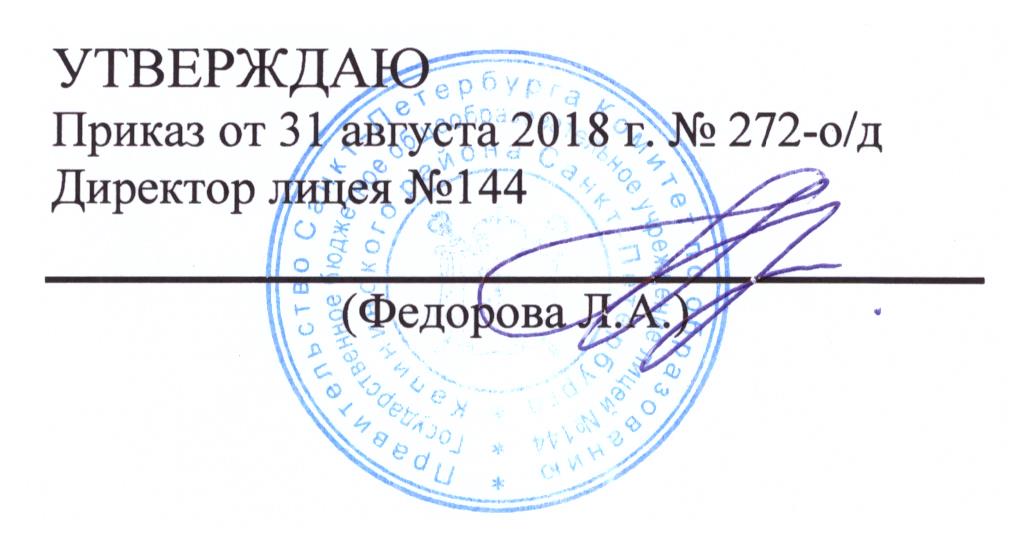 Вид контроляТестированиеИндивидуальные карточки с разнотиповыми задачами Контрольная работа, состоящая из заданий, требующих развернутого ответаТерминологический  диктантРабота над проектамиРазделКоличество часовСоциальная сущность личностиЧеловек5Семья7Современное обществоШкола7Труд5Родина9Повторение1Итого34